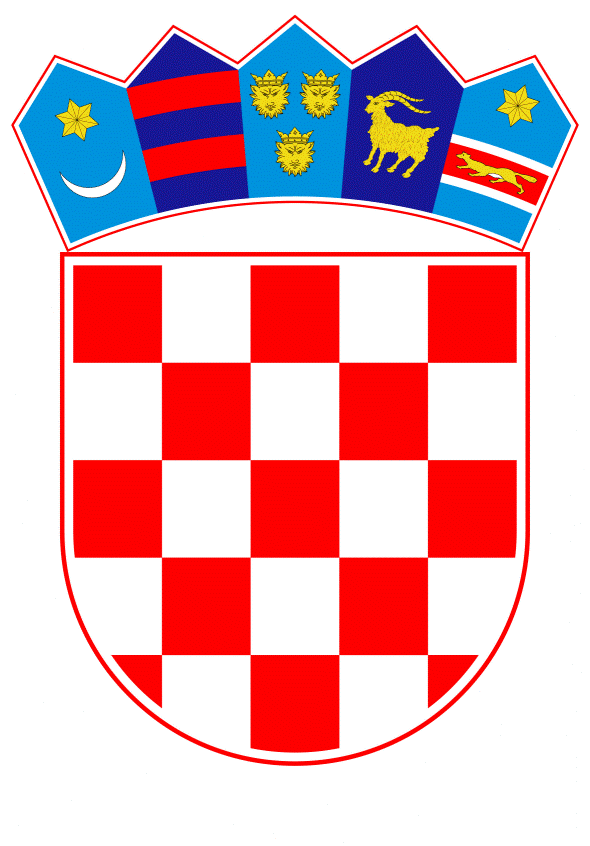 VLADA REPUBLIKE HRVATSKEZagreb, 14. siječnja 2021.______________________________________________________________________________________________________________________________________________________________________________________________________________________________											PRIJEDLOGKLASA:									 	URBROJ:	Zagreb,										PREDSJEDNIKU HRVATSKOGA SABORAPREDMET:	Zastupničko pitanje Katarine Peović, u vezi s korištenjem proračunskih sredstava - odgovor Vlade		Zastupnica u Hrvatskome saboru, Katarina Peović, postavila je, sukladno s člankom 140. Poslovnika Hrvatskoga sabora ("Narodne novine", br. 81/13., 113/16., 69/17., 29/18., 53/20., 119/20. - Odluka Ustavnog suda Republike Hrvatske i 123/20.), zastupničko pitanje u vezi s korištenjem proračunskih sredstava.		Na navedeno zastupničko pitanje Vlada Republike Hrvatske daje sljedeći odgovor:         		Osnivač Agencije za studentski standard (u daljnjem tekstu: Agencija) je Sveučilište u Zadru, a prvenstvena svrha Agencije je osiguravanje studentske prehrane. Osnivanjem Agencije osnivač brine o temeljnom sveučilišnom cilju – prehrani studenata, istodobno brinući o svakom djelatniku Agencije. Dio djelatnika Agencije pokrenuo je štrajk tijekom kojeg je studentima bila onemogućena usluga prehrane te je Sveučilište u Zadru osiguralo prehranu studenata za cijelo vrijeme štrajka na drugi adekvatan način. Nakon više od mjesec dana štrajka, štrajkaški odbor i dio radnica Agencije odlučili su da će 18. studenoga 2020. prekinuti štrajk u zadarskoj studentskoj menzi.	Pravilnikom o uvjetima i načinu ostvarivanja prava na pokriće troškova prehrane studenata ("Narodne novine", br. 120/13. i 8/14.) (u daljnjem tekstu: Pravilnik) utvrđuju se uvjeti i način ostvarivanja prava na potporu ministarstva nadležnog za visoko obrazovanje za pokriće troškova prehrane studenata, vođenje evidencije korisnika potpore, uvjeti za pružanje usluge te obveze davatelja usluge prehrane studenata. Potporom se korisniku (studentu) podmiruje dio troškova osobne dnevne prehrane u restoranima s kojima nadležno ministarstvo ili od njega ovlaštena ustanova (studentski centar, visoko učilište) sklopi ugovor o pružanju usluga prehrane studenata.	Ministarstvo znanosti i obrazovanja (u daljnjem tekstu: Ministarstvo) sklopilo je s Agencijom Ugovor o pružanju usluga studentske prehrane, kojim su utvrđena prava i obveze Ministarstva i Agencije, kao davatelja usluge. U navedenom Ugovoru navedena su sva jela, kao i cijene tih jela, odnosno iznos koji Ministarstvo subvencionira svakom pojedinom studentu za svako jelo koje konzumira, a koje se dokazuju provlačenjem studentske iskaznice na prodajnom mjestu na Sveučilištu. 	U skladu s navedenim, Ministarstvo u predmetnom slučaju je subvencioniralo prehranu studenata u potpunosti u skladu s Pravilnikom kojim je propisana obveza davatelja usluge da se u pogledu sastava, normativa i cijena pridržava ponude koju pruža sukladno sklopljenom ugovoru, što je i dokazano ispisom iz sustava ISSP u kojem je naveden popis jela i iznosi koje je dostavio pružatelj usluge prehrane.	Eventualno potrebna dodatna obrazloženja u vezi s pitanjem zastupnice dat će ministar znanosti i obrazovanja dr. sc. Radovan Fuchs.PREDSJEDNIKmr. sc. Andrej PlenkovićPredlagatelj:Ministarstvo znanosti i obrazovanjaPredmet:Verifikacija odgovora na zastupničko pitanje Katarine Peović, u vezi s korištenjem proračunskih sredstava